INDICAÇÃO Nº 7523/2017Sugere ao Poder Executivo Municipal que proceda ao cascalhamento da extensão das Ruas Arthur Bernardes e Nilo Peçanha no Jd. Itamaraty. (A)Excelentíssimo Senhor Prefeito Municipal, Nos termos do Art. 108 do Regimento Interno desta Casa de Leis, dirijo-me a Vossa Excelência para sugerir ao setor competente que proceda ao cascalhamento da extensão das Ruas Arthur Bernardes e Nilo Peçanha no Jd. Itamaraty.Justificativa:Fomos procurados por munícipes, solicitando essa providencia, pois da forma que se encontra está causando transtornos.Plenário “Dr. Tancredo Neves”, em 18 de Setembro de 2017.José Luís Fornasari                                                  “Joi Fornasari”Solidariedade                                                    - Vereador -Parte superior do formulárioParte inferior do formulário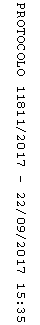 